InvestitionsrechnungRechnerische Ermittlung der Vorteilhaftigkeit eines Investitionsprojektes oder mehrerer Investitionsalternativen zur Vorbereitung der InvestitionsentscheidungSituationDas Fun-Sport-Unternehmen Jung & Spurt möchte eine neue Maschine zur Herstellung von Formteilen beschaffen. Es liegen zwei Angebote vor, die betriebswirtschaftlich ausgewertet werden müssen.Angebot 1:	Anschaffungskosten: 110.000,00 EUR,Nutzungsdauer: fünf Jahre,Jahreskapazität: 25.000 Teile,Kosten: Fixkosten pro Jahr: kalk. Abschreibungen, kalk. Zinsen, sonstige Fixkosten 6.000,00 EUR, variable Kosten pro Stück 12,00 EUR.Angebot 2:	Anschaffungskosten: 90.000,00 EUR,Nutzungsdauer: fünf Jahre,Jahreskapazität: 22.000 Teile,Kosten: Fixkosten pro Jahr: kalk. Abschreibungen, kalk. Zinsen, sonstige Fixkosten 2.000,00 EUR, variable Kosten pro Stück 13,00 EUR.Der Verkaufpreis für ein Formteil liegt zur Zeit bei 16,00 EUR. Das Unternehmen schreibt linear ab und rechnet mit einem Kalkulationszinssatz von 8 % auf das eingesetzte Kapital.LösungsblattAufgabe für Gruppe 1:	Werten Sie die beiden Angebote für das erste Wirtschaftsjahr mit Hilfe der Kostenvergleichsrechnung aus!Bei der Kostenvergleichsrechnung vergleicht man die investitionsbedingten Kosten in einer Wirtschaftsperiode.	Füllen Sie dazu die Tabelle aus.	Vergessen Sie nicht die Nebenrechnungen für die kalk. Abschreibungen und Zinsen 	Halten Sie Ihr Ergebnis mit Begründung fest.	Ihre Ergebnisse sollen selbstverständlich (verständlich) der Klasse präsentiert werden!*Hinweis zu den kalkulatorischen Zinsen: Gehen Sie im Folgenden von einem linearen Restwert der Investition aus. In diesem Fall ist auf die gesamte Investitionsdauer durchschnittlich die Hälfte der Anschaffungskosten gebunden und zu verzinsen.Berechnung des Abschreibungssatzes:	110.000,00 EUR / 5 Jahre = 22.000,00 EUR						90.000,00 EUR / 5 Jahre= 18.000,00 EURBerechung der kalk. Zinsen:	(110.000,00 EUR * 8) / (2 * 100) = 4.400,00 EUR					(90.000,00 EUR * 8) / (2 * 100) = 3.600,00 EURErgebnis: Unter dem Gesichtspunkt der Kosten sollte das Angebot 2 angenommen werden.Aufgabe für Gruppe 1:	Werten Sie die beiden Angebote für das erste Wirtschaftsjahr mit Hilfe der Kostenvergleichsrechnung aus!Bei der Kostenvergleichsrechnung vergleicht man die investitionsbedingten Kosten in einer Wirtschaftsperiode.	Füllen Sie dazu die Tabelle aus.	Vergessen Sie nicht die Nebenrechnungen für die kalk. Abschreibungen und Zinsen 	Halten Sie Ihre Ergebnisse mit Begründung fest.	Ihre Ergebnisse sollen selbstverständlich (verständlich) der Klasse präsentiert werden!Gruppe 1:Bei der Kostenvergleichsrechnung vergleicht man die investitionsbedingten Kosten in einer Wirtschaftsperiode.*Hinweis zu den kalkulatorischen Zinsen: Gehen Sie im Folgenden von einem linearen Restwert der Investition aus. In diesem Fall ist auf die gesamte Investitionsdauer durchschnittlich die Hälfte der Anschaffungskosten gebunden und zu verzinsen.Ergebnis: _____________________________________________________________________________________________________________________________________________________________________LösungsblattAufgabe für Gruppe 2:	Werten Sie die beiden Angebote für das erste Wirtschaftsjahr mit Hilfe der Gewinnvergleichsrechnung aus!Bei der Gewinnvergleichsrechnung vergleicht man die investitionsbedingten Kosten und die zu erwartenden Jahresgewinne in einer Wirtschaftsperiode. Es wird also unterstellt, dass sich die Gesamtproduktion zum Verkaufspreis am Markt absetzten lässt.	Füllen Sie dazu die Tabelle aus.	Vergessen Sie nicht die Nebenrechnungen für die Erträge, die kalkulatorischen Abschreibungen und Zinsen und den Jahresgewinn.	Halten Sie Ihre Ergebnisse mit Begründung fest.	Ihre Ergebnisse sollen selbstverständlich (verständlich) der Klasse präsentiert werden!*Hinweis zu den kalkulatorischen Zinsen: Gehen Sie im Folgenden von einem linearen Restwert der Investition aus. In diesem Fall ist auf die gesamte Investitionsdauer durchschnittlich die Hälfte der Anschaffungskosten gebunden und zu verzinsen.Berechnung des Abschreibungssatzes:	110.000,00 EUR / 5 Jahre = 22.000,00 EUR						90.000,00 EUR / 5 Jahre= 18.000,00 EURBerechung der kalk. Zinsen:	(110.000,00 EUR * 8) / (2 * 100) = 4.400,00 EUR					(90.000,00 EUR * 8) / (2 * 100) = 3.600,00 EURBerechnung der Erträge:	25.000 Teil * 16,00 EUR = 400.000,00 EUR				22.000 Teile * 16,00 EUR = 352.000,00 EURBer. des Jahresgewinns:	400.000,00 EUR – 332.400,00 EUR = 67.600,00 EUR				352.000,00 EUR – 309.600,00 EUR = 42.400,00 EURErgebnis: Unter dem Gesichtspunkt der Gewinnsituation sollte das Angebot 1 angenommen werden.Aufgabe für Gruppe 2:	Werten Sie die beiden Angebote für das erste Wirtschaftsjahr mit Hilfe der Gewinnvergleichsrechnung aus!Bei der Gewinnvergleichsrechnung vergleicht man die investitionsbedingten Kosten und die zu erwartenden Jahresgewinne in einer Wirtschaftsperiode. Es wird also unterstellt, dass sich die Gesamtproduktion zum Verkaufspreis am Markt absetzten lässt.	Füllen Sie dazu die Tabelle aus.	Vergessen Sie nicht die Nebenrechnungen für die Erträge, die kalkulatorischen Abschreibungen und Zinsen und den Jahresgewinn.	Halten Sie Ihre Ergebnisse mit Begründung fest.	Ihre Ergebnisse sollen selbstverständlich (verständlich) der Klasse präsentiert werden!Gruppe 2:Bei der Gewinnvergleichsrechnung vergleicht man die investitionsbedingten Kosten und die zu erwartenden Jahresgewinne in einer Wirtschaftsperiode. Es wird also unterstellt, dass sich die Gesamtproduktion zum Verkaufspreis am Markt absetzten lässt.*Hinweis zu den kalkulatorischen Zinsen: Gehen Sie im Folgenden von einem linearen Restwert der Investition aus. In diesem Fall ist auf die gesamte Investitionsdauer durchschnittlich die Hälfte der Anschaffungskosten gebunden und zu verzinsen.Ergebnis: _____________________________________________________________________________________________________________________________________________________________________Lösungsblatt Aufgabe für Gruppe 3:	Werten Sie die beiden Angebote für das erste Wirtschaftsjahr mit Hilfe der Rentabilitätsrechnung aus!Bei der Rentabilitätsrechnung berechnet man die Verzinsung des eingesetzten Kapitals	Berechnen Sie die Gesamtkapitalrentabilität für die beiden Angebote mit Hilfe der unten abgebildeten Tabelle und der folgenden Formel. (Hinweis: Die Anschaffungskosten sind in unserem Beispiel das eingesetzte Kapital.)	Vergessen Sie nicht die Nebenrechnung für den Jahresgewinn.Ergebnis: Unter dem Gesichtspunkt der Rentabilität sollte das Angebot 1 angenommen werden.Die Berechnung wird unter Berücksichtigung des Umsatzes aufschlussreicher.Der Return on Investment (RoI) sagt aus, zu wie viel Prozent das eingesetzte Kapital (Gesamtkapital, investiertes Kapital) in Form von Gewinnen zurückgeflossen ist. Es handelt sich um die Berechnung der Gesamtkapitalrentabilität ohne Berücksichtigung der kalkulatorischen Zinsen.	Berechnen Sie den Return on Investment für die beiden Angebote mit Hilfe der folgenden Formel. (Hinweis: Die Anschaffungskosten sind in unserem Beispiel das eingesetzte Kapital.)	Der erste Faktor zeigt die Umsatzrentabilität, der zweite den Kapitalumschlag. Die Umsatzrentabilität drückt das Verhältnis von Gewinn zu den Umsatzerlösen aus (Gewinnspanne). Der Kapitalumschlag gibt an, wie oft ein Euro des eingesetzten Kapitals zu Umsatz geworden ist. Bei steigendem Kapitalumschlag, steigt auch die Rentabilität. Also: je größer der Kapitalumschlag, desto kleiner kann die Gewinnspanne gehalten werden, um eine geplante Rentabilität zu erhalten.	Halten Sie Ihre Ergebnisse mit Begründung fest.	Ihre Ergebnisse sollen selbstverständlich (verständlich) der Klasse präsentiert werden!Ergebnis: Unter dem Gesichtspunkt des Return on Investment sollte das Angebot 1 angenommen werden.Aufgabe für Gruppe 3:	Werten Sie die beiden Angebote für das erste Wirtschaftsjahr mit Hilfe der Rentabilitätsrechnung aus!Bei der Rentabilitätsrechnung berechnet man die Verzinsung des eingesetzten Kapitals	Berechnen Sie die Gesamtkapitalrentabilität für die beiden Angebote mit Hilfe der unten abgebildeten Tabelle und der folgenden Formel. (Hinweis: Die Anschaffungskosten sind in unserem Beispiel das eingesetzte Kapital.)	Vergessen Sie nicht die Nebenrechnung für den Jahresgewinn.Die Berechnung wird unter Berücksichtigung des Umsatzes aufschlussreicher.Der Return on Investment (RoI) sagt aus, zu wie viel Prozent das eingesetzte Kapital (Gesamtkapital, investiertes Kapital) in Form von Gewinnen zurückgeflossen ist. Es handelt sich um die Berechnung der Gesamtkapitalrentabilität ohne Berücksichtigung der kalkulatorischen Zinsen.	Berechnen Sie den Return on Investment für die beiden Angebote mit Hilfe der folgenden Formel. (Hinweis: Die Anschaffungskosten sind in unserem Beispiel das eingesetzte Kapital.)	Der erste Faktor zeigt die Umsatzrentabilität, der zweite den Kapitalumschlag. Die Umsatzrentabilität drückt das Verhältnis von Gewinn zu den Umsatzerlösen aus (Gewinnspanne). Der Kapitalumschlag gibt an, wie oft ein Euro des eingesetzten Kapitals zu Umsatz geworden ist. Bei steigendem Kapitalumschlag, steigt auch die Rentabilität. Also: je größer der Kapitalumschlag, desto kleiner kann die Gewinnspanne gehalten werden, um eine geplante Rentabilität zu erhalten.	Halten Sie Ihre Ergebnisse mit Begründung fest.	Ihre Ergebnisse sollen selbstverständlich (verständlich) der Klasse präsentiert werden!Gruppe 3:Bei der Rentabilitätsrechnung berechnet man die Verzinsung des eingesetzten Kapitals.Ergebnis: _____________________________________________________________________________________________________________________________________________________________________Der Return on Investment (RoI) sagt aus, zu wie viel Prozent das eingesetzte Kapital (Gesamtkapital, investiertes Kapital) in Form von Gewinnen zurückgeflossen ist. Es handelt sich um die Berechnung der Gesamtkapitalrentabilität ohne Berücksichtigung der kalkulatorischen Zinsen.Ergebnis: _____________________________________________________________________________________________________________________________________________________________________Lösungsblatt Aufgabe für Gruppe 4:	Werten Sie die beiden Angebote für das erste Wirtschaftsjahr mit Hilfe der Amortisationsrechnung (Amortisation: Tilgung, Abzahlung) aus!Bei der Amortisationsrechnung untersucht man die Zeitdauer (Amortisationsdauer, Pay-off-Periode), über die das eingesetzte Kapital wieder zurück in das Unternehmen fließen wird. Die Investition hat sich amortisiert, sobald die Erlöse die Anschaffungsauszahlungen und die laufenden Betriebskosten decken.	Berechnen Sie die Amortisationsdauer für die beiden Angebote mit Hilfe der unten abgebildeten Tabelle und der folgenden Formel. (Hinweis: Der jeweilige Jahresgewinn wird als Kapitalrückfluss angenommen.)	Vergessen Sie nicht die Nebenrechnung für die Erträge, die Gesamtkosten und den Jahresgewinn.	Halten Sie Ihre Ergebnisse mit Begründung fest.	Ihre Ergebnisse sollen selbstverständlich (verständlich) der Klasse präsentiert werden!Ergebnis: Unter dem Gesichtspunkt der Amortisationsdauer sollte das Angebot 1 angenommen werden.Aufgabe für Gruppe 4:	Werten Sie die beiden Angebote für das erste Wirtschaftsjahr mit Hilfe der Amortisationsrechnung (Amortisation: Tilgung, Abzahlung) aus!Bei der Amortisationsrechnung untersucht man die Zeitdauer (Amortisationsdauer, Pay-off-Periode), über die das eingesetzte Kapital wieder zurück in das Unternehmen fließen wird. Die Investition hat sich amortisiert, sobald die Erlöse die Anschaffungsauszahlungen und die laufenden Betriebskosten decken.	Berechnen Sie die Amortisationsdauer für die beiden Angebote mit Hilfe der unten abgebildeten Tabelle und der folgenden Formel. (Hinweis: Der jeweilige Jahresgewinn wird als Kapitalrückfluss angenommen.)	Vergessen Sie nicht die Nebenrechnung für die Erträge, die Gesamtkosten und den Jahresgewinn.	Halten Sie Ihre Ergebnisse mit Begründung fest.	Ihre Ergebnisse sollen selbstverständlich (verständlich) der Klasse präsentiert werden!Gruppe 4:Bei der Amortisationsrechnung untersucht man die Zeitdauer (Amortisationsdauer, Pay-off-Periode), über die das eingesetzte Kapital wieder zurück in das Unternehmen fließen wird. Die Investition hat sich amortisiert, sobald die Erlöse die Anschaffungsauszahlungen und die laufenden Betriebskosten decken.Ergebnis: _____________________________________________________________________________________________________________________________________________________________________ÜbungsaufgabenDie Planlos OHG beabsichtigt eine neue Anlange anzuschaffen, um die Kapazität zu erweitern. Folgende Angebote und Daten liegen vor:Der Marktpreis für eine Erzeugniseinheit liegt bei 20,00 EUR.Werten Sie die beiden Angebote für das erste Wirtschaftsjahr mit Hilfe der Kostenvergleichsrechnung, Gewinnvergleichrechnung, Rentabilitätsanalyse und der Amortisationszeit aus!Für die Beschaffung einer Maschine der Ratlos GmbH liegen zwei Angebote vor:Es können jeweils 14.000 Erzeugnisse zum Preis von 7,00 EUR abgesetzt werden.Werten Sie die beiden Angebote für das erste Wirtschaftsjahr mit Hilfe der Kostenvergleichsrechnung, Gewinnvergleichrechnung, Rentabilitätsanalyse und der Amortisationszeit aus!LösungenAufgabe 1:Aufgabe 2:Dynamische VerfahrenGrundsätzliches in Kürze:	Ein- und Ausgaben werden über alle Nutzungsperioden mit Hilfe finanzmathematischer Methoden auf einen bestimmten Zeitpunkt (z.B. Anschaffungszeitpunkt) bezogen, um Zinseffekte aus unterschiedlichen Zahlungszeitpunkten zu berücksichtigen. Dadurch werden sie besser vergleichbar.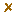 	Die Vorteilhaftigkeit einer Investition wird (im Gegensatz zu den statischen Verfahren) für die gesamte Lebensdauer oder bis zu einem bestimmten Planungshorizont (z.B. geplante Nutzungsdauer) untersucht.	Gebräuchliche Verfahren: Kapitalwertmethode, Methode des internen Zinsfußes, Annuitätenmethode (wird aus Vereinfachungsgründen nicht erarbeitet).KapitalwertmethodeBei der Kapitalwertmethode werden unterschiedliche zukünftige Zahlungsströme durch Abzinsung auf den Zeitpunkt des Beginns der Investition vergleichbar gemacht.Denn: 	ein Zahlungseingang ist für den Betrieb um so weniger Wert, je weiter er in der Zukunft liegt und	ein Zahlungsausgang ist um so belastender, je näher der Zahlungszeitpunkt liegt.Eine auf einen Zeitpunkt abgezinste Zahlung bezeichnet man als Barwert.Den Abzinsungsfaktor (AF) berechnet man mit folgender Formel:i: Kalkulationszinssatz, der von der Unternehmung als Mindestverzinsung für das eingesetzte Kapital gefordert wird. Er richtet sich nach dem aktuellen Zins alternativer Kapitalanlagemöglichkeiten.n: Anzahl der Jahre, die abgezinst werden sollen.Eine Investition ist dann vorteilhaft, wenn der Wert der Einnahmenüberschüsse zum Anschaffungszeitpunkt größer ist als die Anschaffungsausgabe selbst.Der Kapitalwert ist die Differenz zwischen der Summe der Barwerte der Einnahmeüberschüsse und der Anschaffungsausgabe.Eine Investition ist vorteilhaft, wenn ein positiver Kapitalwert bestimmt werden kann.Bei mehreren Alternativen ist bei Anwendung desselben Kalkulationszinssatzes diejenige mit dem höheren Kapitalwert vorzuziehen.Übung:Die Angebote an das Fun-Sport-Unternehmen Jung & Spurt sind bereits bekannt. Während der Nutzungsdauer werden die folgenden Einnahmeüberschüsse erwartet:1. Jahr: 24.000,00 EUR	2. Jahr: 32.000,00 EUR	3. Jahr: 40.000,00 EUR4. Jahr: 35.000,00 EUR	5. Jahr: 20.000,00 EUR.Berechnen Sie den Kapitalwert (in vollen EUR) und formulieren Sie eine Empfehlung für die Investition.LösungÜbungsaufgabenAufgabe 1Die Planlos OHG hat zwei Investitionsalternativen:Anschaffungsausgabe: 50.000,00 EUR, acht Jahre Einnahmeüberschüsse von 12.000,00 EUR pro Jahr.Anschaffungsausgabe: 30.000,00 EUR, vier Jahre Nutzungsdauer mit Einnahmeüberschüssen von01: 6.000,00 EUR02: 8.000,00 EUR03: 10.000,00 EUR04: 12.000,00 EURKalkulationszinssatz: 6 %Stellen Sie mit Hilfe der Kapitalwertmethode fest, welche Investition lohnend ist.Aufgabe 2Die Ratlos GmbH steht vor der Entscheidung, ein neues Gut in die Produktion aufzunehmen, das zu 60,00 EUR am Markt verkauft werden könnte. Zur Produktion wird eine Maschine mit einem Anschaffungswert von 160.000,00 EUR benötigt, die 10 Jahre genutzt werden kann. Die variablen Produktionskosten betragen 50,00 EUR pro Stück. Darüber hinaus wir damit gerechnet, dass pro Jahr 5.000,00 EUR Wartungs- und Reparaturkosten entstehen. Der Kalkulationszinssatz beträgt 6 %.Stellen Sie mit Hilfe der Kapitalwertmethode fest, ob die Investition bei einem möglichen Absatz von a) 1000 Stück pro Jahr, b) 1500 Stück pro Jahr, c) 3000 Stück pro Jahr lohnend ist.Lösung:Aufgabe 1Aufgabe 2Interner ZinsfußDer interne Zinsfuß ist der Zinssatz, bei dem der Kapitalwert einer Investition gleich Null ist. Er gibt an, zu welchem Zinssatz das durch die jeweilige Investition gebundene Kapital im Unternehmen tatsächlich verzinst wird.Eine Investition ist vorteilhaft, wenn	die interne Verzinsung höher ausfällt, als die Verzinsung einer alternativen Kapitalanlage bzw.	wenn die Verzinsung die vom Betrieb zur Deckung der Kapitalkosten gewünschte Mindestverzinsung (Kalkulationszinssatz) übersteigt.Den internen Zinsfuß berechnet man mit folgender Formel:r: interner Zinsfußi1 und i2: ProbierzinssätzeC1 und C2: Kapitalwerte der Probierzinssätze (einer muss negativ sein)	Vergleicht man alternative Investitionen, ist der Möglichkeit mit dem höheren internen Zinsfuß der Vorzug zu geben.Übung:Die Kapitalwerte der Angebote 1 und 2 an das Fun-Sport-Unternehmen Jung & Spurt zu einem Kalkulationszinssatz von 8 % sind bereits bekannt. Die Probierzinssätze liegen bei 6 % und 25 %. Berechnen Sie auch hierzu die Kapitalwerte. Stellen Sie danach den internen Zinsfuß algebraisch und grafisch (Abszisse: Zinssatz, Ordinate: Kapitalwert) für die Angebote 1 und 2 fest und formulieren Sie eine Empfehlung für die Investition.LösungErgebnis: Der interne Zinsfuß liegt in beiden Fällen über dem Kalkulationszinssatz, d.h. beide Investitionen lohnen sich. Da der interne Zinsfuß bei Angebot 2 höher liegt, ist die Investition zu bevorzugen.ÜbungsaufgabenAufgabe 1Die Anschaffungskosten einer Maschine betragen 20.000,00 EUR. Die betriebsgewöhnliche Nutzungsdauer wird mit fünf Jahren veranschlagt. Folgende investitionsbedingten Ein- und Ausgaben werden erwartet:Der Kalkulationszinssatz liegt bei 10 %.Beurteilen Sie die Investition mit Hilfe des internen Zinsfußes. Die Probierzinssätze liegen bei 6 % und 16 %. Beurteilen Sie die Investition mit Hilfe des internen Zinsfußes, wenn die Anschaffungsausgaben der Maschine auf 15.000,00 EUR gesenkt werden (Probierzinssätze wie unter a).Aufgabe 2Die DOMIC GmbH – Dortmunder Mikroelektronik muss sich zwischen unterschiedlichen Investitionsalternativen entscheiden.Bestimmen Sie mit Hilfe des internen Zinsfußes die vorteilhafteste Investitionsmöglichkeit. Kalkulationszinssatz: 10 %, Probierzinssätze: 6 % und 16 %.LösungAufgabe 1Aufgabe 2AnnuitätAllgemein: [lat.] die, jährl. Zahlungsrate zur Abtragung einer Geldschuld. Sie besteht aus einem Zins- und einem Tilgungsanteil. Üblich ist die feste A. mit gleich bleibendem Ratenbetrag. Da durch die Tilgungszahlung der geschuldete Geldbetrag ständig sinkt, vermindert sich die Zinsbelastung.© 1998 Bibliographisches Institut & F.A. Brockhaus AGIn der Investitionsrechnung ist die Annuität der unter Berücksichtigung der Zinseffekte auf einen bestimmten Planungszeitraum (z.B. Nutzungsdauer einer Maschine) gleichmäßig verteilte Kapitalwert.Eine Investition ist vorteilhaft, wenn	die Annuität größer als Null istDie Annuität berechnet man, indem man den Kapitalwert mit dem Kapitalwiedergewinnungsfaktor (KWF) multipliziert.Den Kapitalwiedergewinnungsfaktor errechnet man mit folgender Formel:i: Kalkulationszinssatzn: Anzahl der Jahre	Vergleicht man alternative Investitionen, ist der Möglichkeit mit der höheren Annuität der Vorzug zu geben.Übung:Die Kapitalwerte der Angebote 1 und 2 an das Fun-Sport-Unternehmen Jung & Spurt zu einem Kalkulationszinssatz von 8 % sind bereits bekannt. Stellen Sie die Annuitäten fest und formulieren Sie eine Empfehlung für die Investition.Lösung:Angebot 1:KW: 10.748, Nutzungszeit: 5 Jahre, Kalkulationszinssatz: 8 %KWF:0,250456454Annuität: 2.691Angebot 2:KW: 30.748, Nutzungszeit: 5 Jahre, Kalkulationszinssatz: 8 %KWF: 0,250456454Annuität: 7.701ÜbungsaufgabenBerechnen Sie zu den ÜA zur Kapitalwertmethode und zum internen Zinsfuß, wenn es sinnvoll ist, die Annuität.LösungÜA zur KWMAufgabe 1KW: 24.518, Nutzungsdauer: 8 Jahre, Kalkulationszinssatz: 6%.KWF:0,161035942Annuität: 3.948Aufgabe 2KW: 24.002, Nutzungsdauer 10 Jahre, Kalkulationszinssatz: 6 %.KWF: 0,162745394Annuität: 3.906ÜA zum internen ZinsfußAufgabe 1KW: 1.569, Nutzungsdauer: 5 Jahre, Kalkulationszinssatz: 10 %.KWF:0,26379748Annuität: 413Aufgabe2KW: 568, Nutzungsdauer: 3 Jahre, Kalkulationszinssatz: 10 %KWF:0,402114803Annuität: 228Statische VerfahrenDynamische (finanzmathematische) VerfahrenHeißen statische Verfahren, weil sie nur eine kurzfristige Betrachtung ermöglichen.Zur Beurteilung der Investition werden Kosten-, Gewinn- und Rentabilitätsvergleiche herangezogen.Verfahren: Kostenvergleichsrechnung, Gewinnvergleichsrechnung, Rentabilitätsrechnung (Return on Investment), Amortisationsrechnung (Pay-off-Period).Kritik: berücksichtigen nicht die Tatsache, dass Zahlungen zu unterschiedlichen Zeitpunkten unterschiedlich zu bewerten sind (Zinseffekt: Wert einer in der Zukunft liegenden Zahlung ist geringer als in der Gegenwart), unterstellen, dass die Ein- und Ausgaben im Laufe der Nutzungszeit gleich bleiben (Kosten und Erlöse können sich aber schnell ändern), d.h. keine Berücksichtigung des Unsicherheitsfaktors der Zukunft.Heißen dynamische Verfahren, weil sie eine zeitliche Totalbetrachtung ermöglichen (Berücksichtigen die Vorteilhaftigkeit einer Investition für die gesamte Lebensdauer oder bis zu einem bestimmten Planungshorizont).Verfahren: Kapitalwertmethode, Methode des internen Zinsfußes (und Annuitätenmethode).Angebot 1Angebot 2FixkostenKalk. Abschreibungen22.000,00 EUR18.000,00 EURKalk. Zinsen*4.400,00 EUR3.600,00 EURSonstige fixe Kosten6.000,00 EUR2.000,00 EURVariable KostenPro Stück12,00 EUR13,00 EURInsgesamt300.000,00 EUR286.000,00 EURGesamtkosten pro Jahr332.400,00 EUR309.600,00 EURAngebot 1Angebot 2Fixkosten:Kalk. AbschreibungenKalk. Zinsen*Sonstige fixe KostenVariable Kosten:Pro StückInsgesamtGesamtkosten pro JahrNebenrechnungen:Angebot 1Angebot 2Kalk. Abschr.:Kalk. Zinsen:Angebot 1Angebot 2Erträge400.000,00 EUR352.000,00 EURFixkostenKalk. Abschreibungen22.000,00 EUR18.000,00 EURKalk. Zinsen*4.400,00 EUR3.600,00 EURSonstige fixe Kosten6.000,00 EUR2.000,00 EURVariable KostenPro Stück12,00 EUR13,00 EURInsgesamt300.000,00 EUR286.000,00 EURGesamtkosten pro Jahr332.400,00 EUR309.600,00 EURJahresgewinn67.600,00 EUR42.400,00 EURAngebot 1Angebot 2ErträgeFixkosten:Kalk. AbschreibungenKalk. Zinsen*Sonstige fixe KostenVariable Kosten:Pro StückInsgesamtGesamtkosten pro JahrJahresgewinnNebenrechnungen:Angebot 1Angebot 2Erträge:Kalk. Abschr.:Kalk. Zinsen:Jahresgewinn:Angebot 1Angebot 1Angebot 2Erträge400.000,00 EUR400.000,00 EUR352.000,00 EURFixkostenKalk. Abschreibungen22.000,00 EUR22.000,00 EUR18.000,00 EURKalk. Zinsen4.400,00 EUR4.400,00 EUR3.600,00 EURSonstige fixe Kosten6.000,00 EUR6.000,00 EUR2.000,00 EURVariable KostenPro Stück12,00 EUR12,00 EUR13,00 EURInsgesamt300.000,00 EUR300.000,00 EUR286.000,00 EURGesamtkosten pro Jahr332.400,00 EUR332.400,00 EUR309.600,00 EURJahresgewinn?                67.600,00 EUR?                67.600,00 EUR?                   42.400,00 EURBerechnungen:Berechnungen:Berechnungen:Berechnungen:Angebot 1Angebot 1Angebot 2Angebot 2Berechnungen:Berechnungen:Angebot 1Angebot 2Angebot 1Angebot 2Erträge400.000,00 EUR352.000,00 EURFixkostenKalk. Abschreibungen22.000,00 EUR18.000,00 EURKalk. Zinsen4.400,00 EUR3.600,00 EURSonstige fixe Kosten6.000,00 EUR2.000,00 EURVariable KostenPro Stück12,00 EUR13,00 EURInsgesamt300.000,00 EUR286.000,00 EURGesamtkosten pro Jahr332.400,00 EUR309.600,00 EURJahresgewinn??Berechnungen:Berechnungen:Angebot 1Angebot 2Berechnungen:Berechnungen:Angebot 1Angebot 2Angebot 1Angebot 1Angebot 2Erträge?              400.000,00 EUR?              400.000,00 EUR?                 352.000,00 EURFixkostenKalk. Abschreibungen22.000,00 EUR22.000,00 EUR18.000,00 EURKalk. Zinsen4.400,00 EUR4.400,00 EUR3.600,00 EURSonstige fixe Kosten6.000,00 EUR6.000,00 EUR2.000,00 EURVariable KostenPro Stück12,00 EUR12,00 EUR13,00 EURInsgesamt300.000,00 EUR300.000,00 EUR286.000,00 EURGesamtkosten pro Jahr?              332.400,00 EUR?              332.400,00 EUR?                 309.600,00 EURJahresgewinn?                67.600,00 EUR?                67.600,00 EUR?                   42.400,00 EURBerechnungen:Berechnungen:Berechnungen:Berechnungen:Berechnungen:Angebot 1Angebot 1Angebot 2Angebot 2Angebot 2Angebot 1Angebot 2Erträge??FixkostenKalk. Abschreibungen22.000,00 EUR18.000,00 EURKalk. Zinsen4.400,00 EUR3.600,00 EURSonstige fixe Kosten6.000,00 EUR2.000,00 EURVariable KostenPro Stück12,00 EUR13,00 EURInsgesamt300.000,00 EUR286.000,00 EURGesamtkosten pro Jahr??Jahresgewinn??Berechnungen:Berechnungen:Angebot 1Angebot 2Angebot 1Angebot 2Anschaffungskosten120.000,00 EUR162.000,00 EURNutzungsdauer6 Jahre6 JahreKapazitätsauslastung20.000 Stück20.000 StückJährl. Fixkosten (ohne Abschreibungen und Zinsen)10.000,00 EUR8.000,00 EURVariable Kosten170.000,00 EUR155.000,00 EURKalkulationszinssatz10 %10 %Angebot 1Angebot 2Anschaffungskosten80.000,00 EUR72.000,00 EURNutzungsdauer8 Jahre8 JahreJährl. Fixkosten(ohne Abschreibungen und Zinsen)10.000,00 EUR8.000,00 EURVariable Kosten68.000,00 EUR73.000,00 EURKalkulationszinssatz10 %10 %AusgabenEinnahmenÜberschussBei 1.00055.000,00 EUR60.000,00 EUR5.000,00 EURBei 1.50080.000,00 EUR90.000,00 EUR10.000,00 EURBei 3.000155.000,00 EUR180.000,00 EUR25.000,00 EURJahrEinnahmen in EURAusgaben in EUR011.000,00 2.000,00026.000,002.000,000310.000,00 2.500,000410.000,002.500,00058.000,002.500,00InvestitionNutzungsdauerAnschaffungskostenEinnahmenüberschüsseI12 Jahre5.100,00 EUR4.000,00 EUR, 300,00 EURI24 Jahre7.400,00 EUR2.000,00 EUR, 2.000,00 EUR, 3.000,00 EUR, 2.000,00 EURI3 3 Jahre8.200,00 EUR7.000,00 EUR, 2000,00 EUR, 1.000, 00 EUR